СВОДНАЯ ВЕДОМОСТЬоценок результатов выполнения профессионального комплексного задания Олимпиады профессионального мастерства в 2019 году УГС 35.00.00 «Сельское, лесное и рыбное хозяйство»Специальность: 35.02.12 «Садово-парковое и ландшафтное строительство» Этап Всероссийской олимпиады -  начальныйДата:  «26»  ноября 2019 года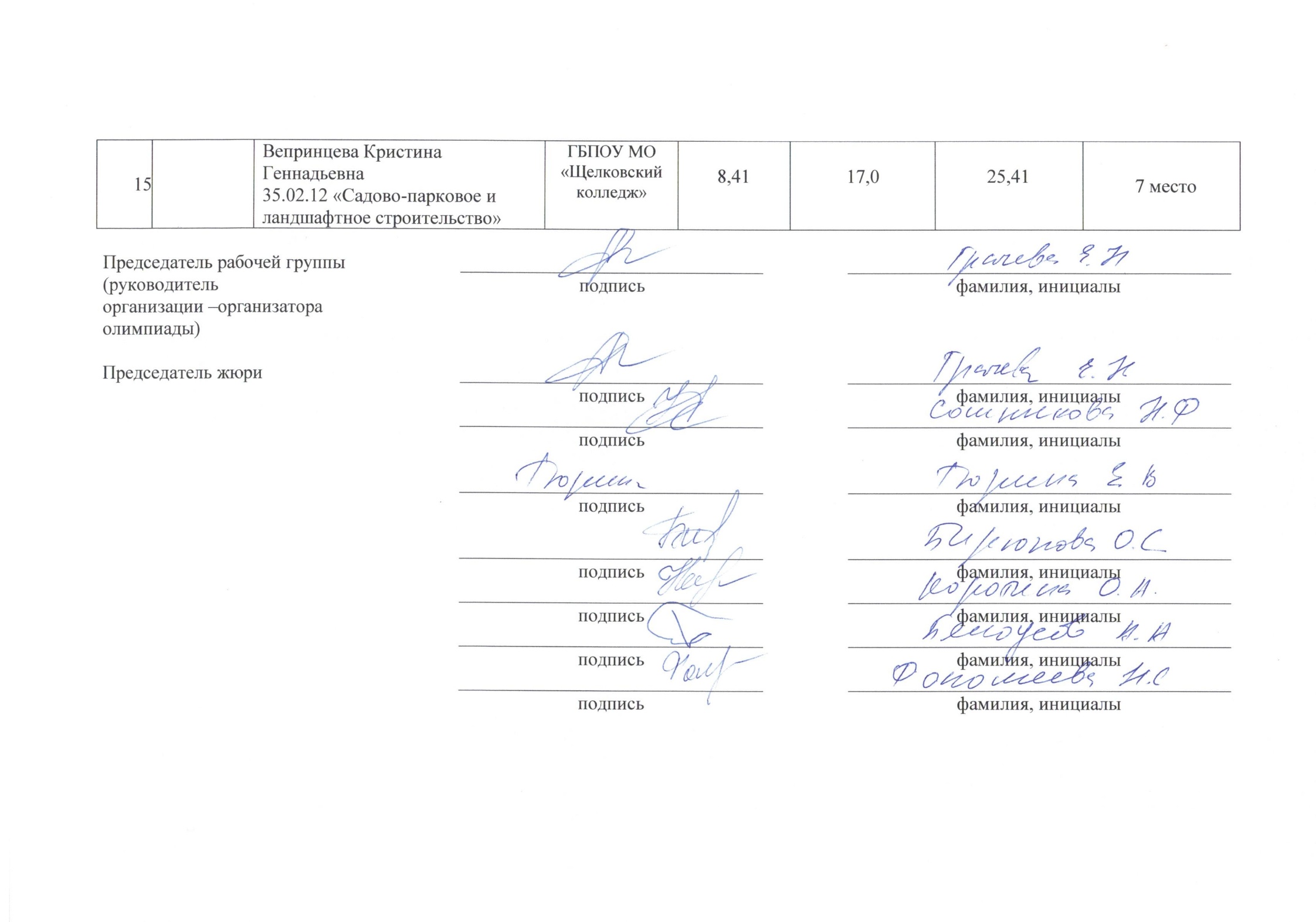 №п/пНомер участника,полученный при жеребьевкеФамилия, имя, отчество участника, код специальности, специальность Наименование образовательной организацииОценка результатов выполнения профессионального комплексного заданияв баллахОценка результатов выполнения профессионального комплексного заданияв баллахИтоговая оценка выполнения профессионального комплексного заданияв баллахЗанятоеместо (номинация)№п/пНомер участника,полученный при жеребьевкеФамилия, имя, отчество участника, код специальности, специальность Наименование образовательной организацииКомплексное задание I уровняКомплексное задание 2 уровняИтоговая оценка выполнения профессионального комплексного заданияв баллахЗанятоеместо (номинация)12345678Стрельцова Екатерина Денисовна35.02.12 «Садово-парковое и ландшафтное строительство»ГБПОУ МО «Щелковский колледж»8,9614,7523,718 местоХарламова Алена Игоревна35.02.12 «Садово-парковое и ландшафтное строительство»ГБПОУ МО «Щелковский колледж»5,7327,7533,485 местоХрупкова Валерия Михайловна35.02.12 «Садово-парковое и ландшафтное строительство»ГБПОУ МО «Щелковский колледж»10,096,2516,3411 местоШелудченкова Софья Владимировна35.02.12 «Садово-парковое и ландшафтное строительство»ГБПОУ МО «Щелковский колледж»11,4729,2540,722 местоАкимкина Елизавета Денисовна35.02.12 «Садово-парковое и ландшафтное строительство»ГБПОУ МО «Щелковский колледж»3,6119,022,619 местоАнпилогова Ангелина Алексеевна35.02.12 «Садово-парковое и ландшафтное строительство»ГБПОУ МО «Щелковский колледж»4,0836,540,583 местоКоролева Алина Ильинична35.02.12 «Садово-парковое и ландшафтное строительство»ГБПОУ МО «Щелковский колледж»3,2603,2615 местоКочаргина Дарья Андреевна35.02.12 «Садово-парковое и ландшафтное строительство»ГБПОУ МО «Щелковский колледж»1,910,011,913 местоПлотницкая Софья Геннадьевна35.02.12 «Садово-парковое и ландшафтное строительство»ГБПОУ МО «Щелковский колледж»4,4704,4714 местоПыринова Мария Евгеньевна35.02.12 «Садово-парковое и ландшафтное строительство»ГБПОУ МО «Щелковский колледж»4,479,013,4712 местоГетьман Анастасия Николаевна35.02.12 «Садово-парковое и ландшафтное строительство»ГБПОУ МО «Щелковский колледж»11,2241,7552,971 местоЛитвинова Полина Павловна35.02.12 «Садово-парковое и ландшафтное строительство»ГБПОУ МО «Щелковский колледж»8,2618,026,266 местоЛосаберидзе Анастасия Джабаевна35.02.12 «Садово-парковое и ландшафтное строительство»ГБПОУ МО «Щелковский колледж»5,9629,835,764 местоЧерножуков Артем Андреевич35.02.12 «Садово-парковое и ландшафтное строительство»ГБПОУ МО «Щелковский колледж»1,9319,020,9310 место